IEEE P802.11
Wireless LANsAbstractThis submission proposes resolutions for the following 7 comments from CC36 in P802.11be D1.0:7105, 7642, 7966, 5090, 7112, 7643, 7109The proposed resolution is based D1.3.Revision History:R0: Initial version.CID 7105, 7642, 7966BackgroundD1.3 P436 L16Instruction to the editor for CID 7105, 7642, 7966: Please modify the bullet at P436L16 (EHT AP may support) as following:CID 5090, 7112, 7643BackgroundD1.3 P437 L15Instruction to the editor for CID 5090, 7112, 7643: Please modify the bullet at P437L15 (non-AP EHT STA shall support) as following:sounding(#2988).Please insert the following bullet at P437L40 (non-AP EHT STA may support):CID 7109BackgroundD1.3 P436 L40CIDClausePage.LineCommentProposed ChangeResolution710536.1.1314.24"Punctured sounding in which partial bandwidth of NDP is punctured". Isn't it redundant to say that the BW is punctured in punctured sounding?ClarifyREVISED.11-21/886 clarified punctured sounding requirement and defined full bandwidth sounding and partial bandwidth sounding.The bullet is rewritten to use the terminology defined there and clarify the requirement.Instruction to the editor:Please apply the changes indicated in 11/21-1228r0764236.1.1314.24Punctured sounding for the mandatory non-OFDMA preamble puncturing should be mandatory.Split P314L24 requirement into two, one for mandatory and the other for optional.REVISED.The punctured sounding requirement on AP side is always optional because: 1. Beamformer requirement is optional for both full bandwidth and partial bandwidth.2. AP operating as SU beamformee is optional and cannot be MU beamformee. Preamble puncturing support requirements are listed as separate bullets under the corresponding clause.The bullet is rewritten to reflect the changes made in 11-21/886.Instruction to the editor:Please apply the changes indicated in 11/21-1228r0796636.1.1314.24It is not clear what "partial bandwidth ... is punctured" means.Change"Punctured sounding in which partial bandwidth of NDP is punctured"to"Punctured sounding with punctured NDP"REVISED.11-21/886 clarified punctured sounding requirement and defined full bandwidth sounding and partial bandwidth sounding.The bullet is rewritten to use the terminology defined there and clarify the requirement.Instruction to the editor:Please apply the changes indicated in 11/21-1228r0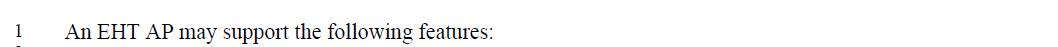 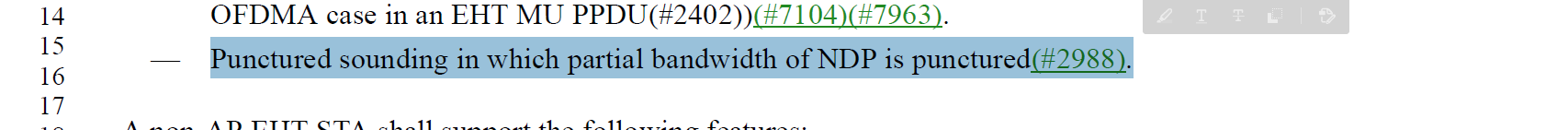 CIDClausePage.LineCommentProposed ChangeResolution509036.1.1315.29Unclear definitionNeed to rephrase the sentence to make it clear. Possible change to remove "partial"REVISED.11-21/886 clarified punctured sounding requirement and defined full bandwidth sounding and partial bandwidth sounding.The bullet is rewritten to use the terminology defined there and clarify the requirement.Instruction to the editor:Please apply the changes indicated in 11/21-1228r0 711236.1.1315.29	"Punctured sounding in which partial bandwidth of NDP is punctured". Isn't it redundant to say that the BW is punctured in punctured sounding?ClarifyREVISED.11-21/886 clarified punctured sounding requirement and defined full bandwidth sounding and partial bandwidth sounding.The bullet is rewritten to use the terminology defined there and clarify the requirement.Instruction to the editor:Please apply the changes indicated in 11/21-1228r0764336.1.1315.29Punctured sounding for the mandatory non-OFDMA preamble puncturing should be mandatory. Other than that should be optional. Please refer 11-21/886.Split P315L29 requirement into two, one for mandatory and the other for optional.REVISED.Agree with the commenter. The bullet is rewritten to reflect the changes made in 11-21/886.Instruction to the editor:Please apply the changes indicated in 11/21-1228r0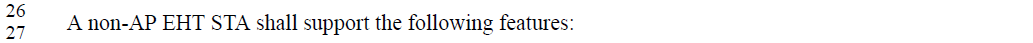 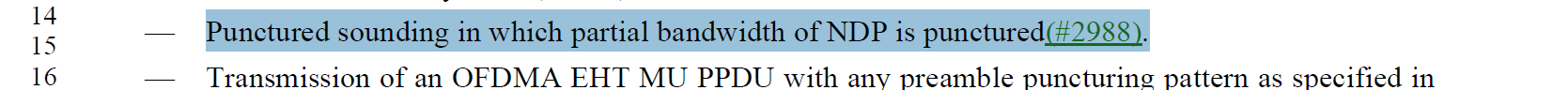 CIDClausePage.LineCommentProposed ChangeResolution710936.1.1314.50"Reception of 160 MHz EHT sounding NDP". Receiving the NDP is trivial. What's important is the ability to respond. Similar for 320 MHz.Change "Reception of" to "Reception of and ability to respond to an 160 MHz ..."REJECTED.“Reception” already implied receiving, processing, and responding in this section. The intention of these two bullets is to focus on the requirement of narrow band devices in a wider bandwidth. The language used here is consistent with other places in the standard text.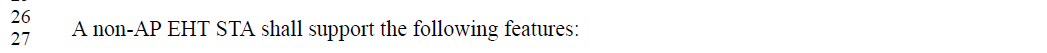 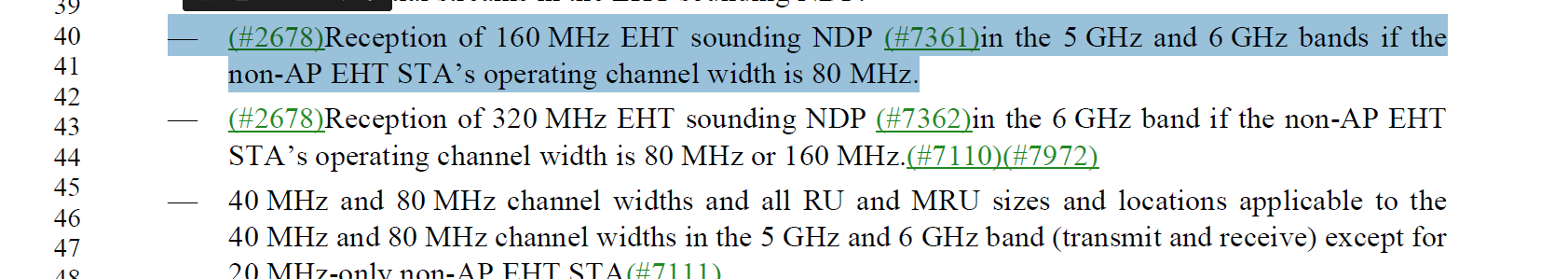 